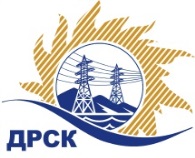 Акционерное Общество«Дальневосточная распределительная сетевая  компания»Протокол № 466/МКС-ВПзаседания закупочной комиссии по выбору победителя по проведению открытого аукциона на право заключения договора поставки: «КТПБ 110 кВ для электроснабжения ТОР «Николаевск» (ПС 110/35/6 кВ Чныррах)» (ГКПЗ 2018, раздел 2.1.2, № 3032)Способ и предмет закупки: Открытый аукцион на право заключения договора «КТПБ 110 кВ для электроснабжения ТОР «Николаевск» (ПС 110/35/6 кВ Чныррах)», закупка 3032ВОПРОСЫ, ВЫНОСИМЫЕ НА РАССМОТРЕНИЕ ЗАКУПОЧНОЙ КОМИССИИ: О выборе победителя аукциона.РЕШИЛИ:ВОПРОС № 1 «О выборе победителя аукциона»Утвердить ранжировку участников открытого аукционаПризнать победителем закупки на право заключения Договора поставки «КТПБ 110 кВ для электроснабжения ТОР «Николаевск» (ПС 110/35/6 кВ Чныррах)» участника, занявшего первое место в ранжировке по степени предпочтительности для заказчика: ООО «НЕВАЭНЕРГОПРОМ» ИНН/КПП 7802536127/780201001 ОГРН 1157847279259  на условиях: Стоимость заявки 54 040 00,00 руб. без НДС (63 767 200,00 руб. с НДС)Срок поставки: 30.10.2018 г. При изменении условий документации о закупке, равнозначно корректируется расчетная дата поставки оборудования.Условия оплаты: Предварительная оплата (авансирование) осуществляется в размере 30% от стоимости оборудования в течение 30 (тридцати) календарных дней с даты подписания договора при условии получения Покупателем счета, выставленного Поставщиком. Окончательный расчет в размере 70% от стоимости поставленного оборудования, производится в течение 30 (тридцати) календарных дней с даты подписания товарной накладной (ТОРГ-12) или Универсального передаточного документа (УПД) на основании счета, выставленного Поставщиком. Оплата за работы по шеф-монтажу и шеф-наладки производятся Покупателем с лицевых счетов, открытых в территориальном органе Федерального Казначейства в течение 30 (тридцати) календарных дней с даты подписания акта сдачи-приемки выполненных работ между Поставщиком и Покупателем (Грузополучателем) на основании счета, выставленного Поставщиком.Гарантийные обязательства: Гарантийный срок на оборудование включая все его составляющие части (комплектующие изделия) 60 месяцев. Время начала исчисления гарантийного срока – с момента ввода оборудования в эксплуатацию, но не более 72 месяцев с момента поставки. Гарантия на защиту от коррозии, при отсутствии механических повреждений 10 лет с момента ввода оборудования в эксплуатацию, но не более 11 лет с момента поставкиЖелательные условия к проекту договора:Пункты проекта договора: № п. 2.1, 3.6, 3.7, 3.11, 4.2, 4.3.2, 4.3.3, 4.3., 4.6, 7.1, 7.2, 7.3, 7.5, 7.6, 7.7  неприемлемы для Заказчика.Инициатору договора обеспечить подписание договора с Победителем не ранее чем через 10 (десять) дней после публикации протокола выбора победителя закупки, с учетом результатов преддоговорных переговоров (в случае проведения таковых), при условии наличия положительного экспертного заключения/согласования в части ценообразующих документов в соответствии с действующим Регламентом согласования ценообразующей документации.Исп. Ирдуганова И.Н.Тел. (4162) 397-147г. Благовещенскг. Благовещенск«21»  сентября   2018«21»  сентября   2018№ ЕИС 31806483270Место в ранжировкеНаименование Участника закупки Первоначальная ценовая ставкаОкончательная ценовая ставка по результатам аукциона1 местоООО «НЕВАЭНЕРГОПРОМ» (ИНН/КПП 7802536127/780201001 ОГРН 1157847279259)56 000 000,00 руб. без НДС66 080 000,00 руб. с НДС54 040 000,00 руб. без НДС63 767 200,00 руб. с НДС2 местоАО «Дальневосточная  электротехническая компания»  (ИНН/КПП 2723051681/272301001 ОГРН 1022701190302)56 000 000,00 руб. без НДС66 080 000,00 руб. с НДС54 320 000,00 руб. без НДС64 097 600,00руб. с НДС3 местоООО «ТЕХЭНЕРГОСНАБ» (ИНН/КПП 7728364648/772801001 ОГРН 1177746227559)56 000 000,00 руб. без НДС66 080 000,00 руб. с НДС56 000 000,00 руб. без НДС66 080 000,00 руб. с НДС4 местоООО  «ВОСТОКЭНЕРГО» (ИНН/КПП 2508129512/250801001 ОГРН 1172536003342)56 000 000,00 руб. без НДС60 080 000,00 руб. с НДС56 000 000,00 руб. без НДС60 080 000,00 руб. с НДССекретарь Закупочной комиссии 1 уровня АО «ДРСК»___________________М.Г. Елисеева